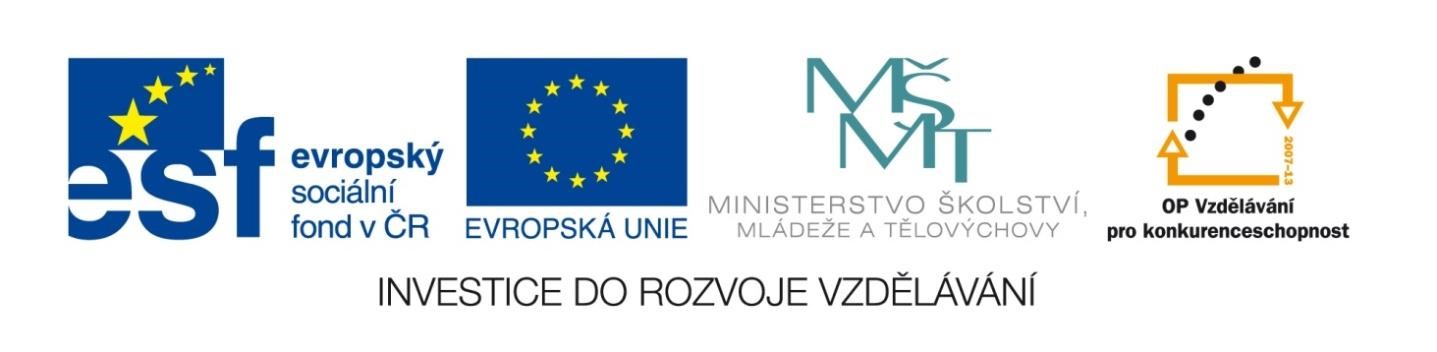  1. Vypiš základní skladební dvojice, doplň koncovky do sloves: Na hřišti si hrál__  děti s míčem. _______________________________________________ silnice rostl__  vysoké topoly. ________________________________________________ obývacím pokoji zazářil__  svíčky na stromečku. _________________________________ Na náměstí se sešl__  davy lidí. _________________________________________________ Pozoroval__  jsme noční oblohu. ________________________________________________ Vypiš slovesa, urči slovesný způsob: Potkali jsme se s kamarádkou před školou. ______________________   _________________ Za vysvědčení bych si přál nové kolo. __________________________   _________________ Přijďte za chvíli za námi. ____________________________________   _________________ Podívejte se z okna. ________________________________________   _________________ Večer si budu číst knížku. ___________________________________   _________________ Doplň  i/y l__skov__  oříšek                                                        pomal__  hlem__žď pl__nul__  hovor                                                         odp__kat s__  v__nu zal__kal se sm__chem                                                 v__sací zámek Urči u podstatných jmen pády. mezi lavice _______________________                před tabulí _______________________  u domu __________________________                na stěnu _________________________ ke škole _________________________                 mezi dětmi _______________________ 